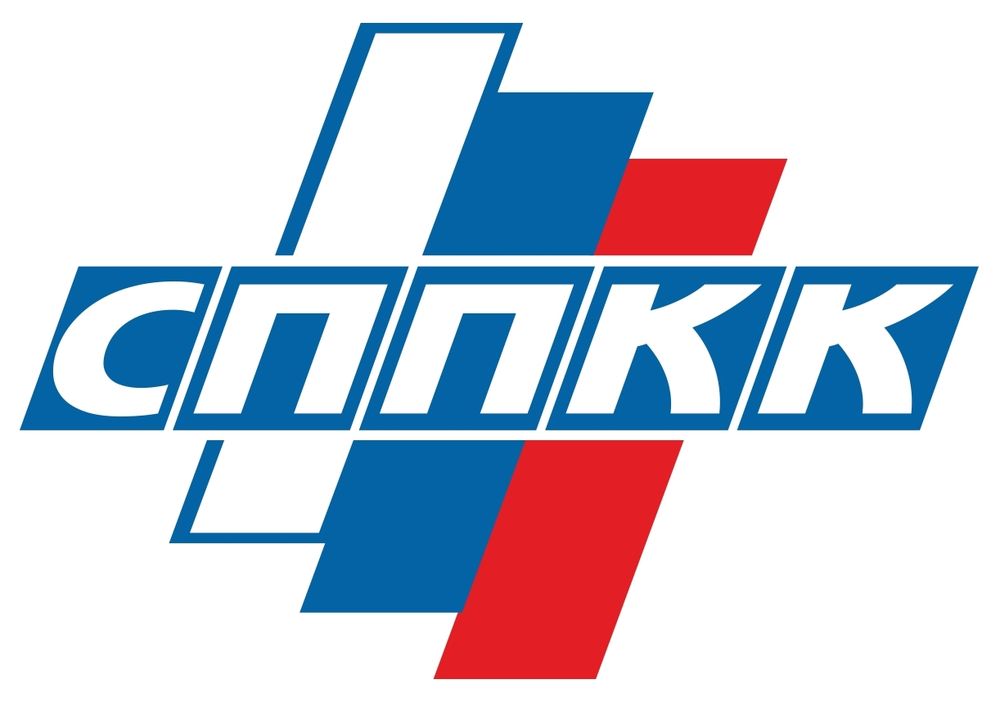 ОСНОВНЫЕ НАПРАВЛЕНИЯ РАБОТЫ СОЮЗА ПРОМЫШЛЕННИКОВ И ПРЕДПРИНИМАТЕЛЕЙ КРАСНОЯРСКОГО КРАЯ  НА ПЕРВОЕ  ПОЛУГОДИЕ  2021 ГОДАКрасноярск, 2021г.Союз промышленников и предпринимателей Красноярского края в качестве приоритетных направлений работы определил следующее:Взаимодействие с органами исполнительной и законодательной власти Красноярского края по вопросам реализации планов обеспечения устойчивого развития экономики и социальной стабильности в Красноярском крае;Выработка консолидированной  позиции бизнеса в отношении необходимых инновационных и модернизационных мер, принимаемых органами государственной власти края и местного самоуправления;Осуществление мер, направленных на обеспечение непрерывного профессионального развития работников, профессиональной подготовки и переподготовки кадров с учетом приоритетов развития экономики;Укрепление позиции СППКК в Красноярском крае.Заседания Правления СППККОбщее собрание членов СППККРабота экспертного совета СППКК и КРО СМР по цифровой трансформации экономики в Красноярском крае:Председатель Экспертного совета - Петров Евгений Валерьевич.Состав экспертного совета:План работы:Работа  Красноярского отделения Арбитражного центра при РСПП Руководитель Красноярского отделения Арбитражного центра при РСПП – Вергасова Светлана Леонидовна.Работа комитетов  СППКККомитет по промышленной политике,  кооперации и локализации:Руководитель - Гельманов Александр Евгеньевич.Комитет по развитию малого и среднего бизнеса:Руководитель – Симбирева  Юлия Александровна.Комитет по развитию социального  партнерства:Руководитель – временно отсутствует.Комитет по эффективному управлению бизнесом: Руководитель - Севодин Олег Александрович;Комитет по налоговой, фискальной и финансово-кредитной политике:Руководитель - Карелин Олег Игоревич;Комитет по науке и технологиям:Руководитель - Верховец Сергей Владимирович.Комитет по контрольно-надзорной деятельности и оценке регулирующего воздействия Руководитель  - временно отсутствуетКомитет по  рынку труда и внедрению национальной системы квалификаций (НСК):Руководитель - Максимова Ирина ВалентиновнаКомитет по  энергетической политике и тарифам гос.монополий:Руководитель - Зимарева Елена Владимировна.Комитет по охране труда и экологии:Руководитель - Щербак Борис Михайлович.Комитет по выставочно - ярмарочной деятельности и международному сотрудничеству:Руководитель – временно отсутствует.Комитет по инвестициям:Руководитель – временно отсутствует.Комитет  по национальным проектам: Руководитель – Сиваев Александр ВладимировичСоставы комитетов и планы работ будут определены после Общего отчетно-выборного собрания членов СППКК.Работа членов СППКК в рабочих  комиссиях:Работа по созданию отделений и филиалов СППКК.Деятельность по улучшению информационной политикиИздание информационно-аналитического журнала «Социальное партнерство. Практика региона»Участие СППКК в регулировании социально-трудовых отношенийВзаимодействие с контрольно – надзорными органамиВзаимодействие с органами государственной власти Взаимодействие с общественными организациями  и объединениями.Участие в проведении и проведение выставок, конференций, семинаров и круглых столовУчастие в  развитии инфраструктуры поддержки субъектов малого и среднего предпринимательстваУчастие в  развитии Национальной системы квалификаций в Красноярском крае№Наименование вопросаСрокОтветственный1.- Об исполнении сметы за 2020г., утверждение сметы расходов на 2021г., утверждение штатного расписания дирекции СППКК;- Об основных направлениях работы СППКК на первое полугодие 2021 г.;-  О созыве Общего собрания СППКК;январьАндрияшкин В.Н.Подлесная Л.М.2.В разработке        февральАндрияшкин В.Н.Подлесная Л.М.3.В разработке         майАндрияшкин В.Н.Подлесная Л.М.№Наименование вопросаСрокОтветственный1.Общее отчетно-выборное собрание членов СППККфевральАндрияшкин В.Н.Подлесная Л.М.№ФИОДолжностьПетровЕвгений Валерьевич Директор Красноярского филиала ПАО «Ростелеком»БарышевРуслан АлександровичЗаместитель проректор по научной работе СФУБогданов Сергей ГеннадьевичЗаместитель ген. директора по работе с клиентами АО «Станкотех» в СФОВасильев Михаил ГеннадьевичСоветник ректора СФУВасильева Зоя АндреевнаДиректор института управления бизнес-процессами и экономики СФУ, профессорГельманов Александр ЕвгеньевичГенеральный директор Группы компаний «Синтез-Н»  ГергилевДенис НиколаевичЗаместитель министра образования Красноярского краяГетц Евгений АлександровичГенеральный директор ООО «Центр поисковых исследований ОАО «ИСС»Горбатов Виталий ГеннадьевичДиректор филиала «Железногорский» ФГУП «НОРАО»Деньгаев Виталий ВалентиновичГенеральный директор АО «Красноярские машиностроительные компоненты»ЗеленскаяТатьяна ВасильевнаДиректор Научно-образовательного центра инновационно-технологического и международного развития программ и проектов (НОЦ ИТИМ)Исмаилов Антон КонстантиновичНикифоров Антон НиколаевичГенеральный директор ООО «Красноярск Техно Сервис»Директор по развитию бизнеса ООО «КрасноярскТехноСервис»Кротов Олег ЮрьевичЗаместитель генерального директора АО «Прима-Телеком»КытмановАлексей АлександровичИ.О. директора  Института космических и информационных технологийЛыткин Александр ВасильевичДиректор по развитию СППККМакеев Вадим ДмитриевичРуководитель направления по работе с госсектором Hewlett-PackardМалышев Олег ВладимировичЗаместитель технического директора – начальник службы информационных технологий АО «Красмаш»;Молотков Виталий АлександровичДиректор Красноярского регионального отделения Сибирского филиала «МегаФон»МоргунВасилий НиколаевичДиректор ФБУ «Красноярский ЦСМ»МоскалевАлександр Константиновичкан.физ.-мат. наук, доцент, почетный работник высшего профессионального образования, руководитель образовательной программы "Инноватика",  Институт инженерной физики и радиоэлектроники, СФУ
Москвичев Владимир ВикторовичДиректор СКТБ «Наука»Никитенко Мария ЕвгеньевнаДиректор АНО «Центр стратегических инициатив по развитию трудовых ресурсов и профессионального образования, к.ю.н.Распопин Николай АлександровичМинистр цифрового развития Красноярского краяРомулов Андрей ВикторовичПредседатель Совета директоров АО «КБ «Искра»генеральный директор АО «КБ «Искра»Руцкий Владислав НиколаевичДиректор по стратегии и коммуникациям школы инвестиций и современных технологий, к.э.н, доцент СФУСадовский Владимир МихайловичДиректор института     вычислительного моделирования ФИЦ КНЦ СО РАНСергеев Анатолий НиколаевичДиректор IT Ассоциации «Итэра», сопредседатель экспертной группы АСИ в Красноярском краеСоломниковАртем АлександровичДиректор по развитию ООО «Компания «ИМПРИНТА»АверкинПавел ВикторовичРуководитель управления информации и связи администрации г. КрасноярскаЦибульский Геннадий МихайловичЗав. кафедрой Систем искусственного интеллекта,доктор технических наук, профессорШаров Андрей СергеевичЗаместитель председателя КРО СМР№Наименование мероприятийСрокиОтветственные1.Заседание Экспертного советаПо отдельному плануЛыткин А.В.2Информационная безопасность в период пандемии.Построение систем информационной безопасности и подключение к центру мониторинга событий информационной безопасности для объектов критической инфраструктуры (исполнение требований 187 ФЗ).Весь годЛыткин А.В.3.Мероприятия СБЕРа и услуги для бизнесаВесь годЛыткин А.В.4.Big Data и практика использования больших данных в управлении организацией. (Примеры из практики различных сфер экономики)Весь годЛыткин А.В.5.Облачные технологии для бизнесаВесь годЛыткин А.В.6.ЦУР и взаимодействие граждан и власти в регионеВесь годЛыткин А.В.7.Кадровая политика на предприятии и участие бизнеса в формировании платформенных решений национальной системы квалификаций, разработанной ВЦИОМ и НАРК.Весь годЛыткин А.В.8.Участие в подготовке и проведении цифрового форума Красноярского краяВесь годЛыткин А.В.№Наименование  мероприятияСрокОтветственныйПроведение встреч-переговоров  с руководителями компаний региона по разъяснению возможностей Арбитражного центраПостоянноВергасова С.Л.Косова Е.В.Привлечение потенциальных истцов и продвижение арбитража посредством рассылки информационных писем компаниям регионаПостоянноВергасова С.Л.Косова Е.В.Участие в Отчетно-выборном собрании Союза промышленников и предпринимателей Красноярского краяфевральВергасова С.Л.Косова Е.В.Рассылка юр.лицам презентации АЦ, проектов арб.соглашений, переговоры и подписание соглашений о сотрудничестве с руководителями юридических лицПостоянноВергасова С.Л.Косова Е.В.Изучение и анализ информации и рабочего материала, поступающего из АЦПостоянноВергасова С.Л.Косова Е.В.№Рабочие комиссииРуководительМесто работы1.Комиссия по нестационарной торговле и самозанятостиБондарев Виталий Юрьевич Председатель правленияКраевого Союза малого предпринимательства, КРОО2.Комиссия по легкой промышленности Наумов Николай ЛеонидовичДиректор  Научно-производственной фирмы "Рок Пилларс"3.Комиссия по развитию индустрии  гостеприимстваМаксимоваИрина ВалентиновнаИсполнительный директорСибирская  Ассоциация Гостеприимства4.Комиссия по лесопромышленному комплексуДзидзоевОлег НиколаевичПрезидент Союза лесопромышленников Красноярского края5.Комиссия по переработке и заготовке лома черных и цветных металловКуханенкоЛеонид ВладимировичИсполнительный директорАссоциации переработчиков черного и цветного лома6.Комиссия по развитию торговый деятельности и потребительского рынкаБезрукихВарвара ЯковлевнаПредседатель Краевого комитета  профсоюзов "Торговое единство"7.Комиссия  по использованию возобновляемых ресурсовБугаенко Николай ИгоревичВосточно-Сибирская ассоциация биотехнологических кластеров8.Комиссия по развитию доступной среды и оказание помощи инвалидамКолупаевВалерий ИвановичГенеральный директор ООО «Еонесси К»9.Комиссия по развитию журнала «Социальное партнерство. Практика региона»БратчунАндрей ПавловичДиректорООО "Межотраслевой  центр охраны труда и кадрового делопроизводства"№Наименование мероприятийСрокОтветственный1.Участие в подготовке и проведениивыездных совещаний с работодателями в городах и районах края (по отдельному графику КТК)Весь периодАндрияшкин В.Н.Лыткин А.В.Анфимюк М.Г.2.Проведение консультаций, встреч с директорами предприятий, предпринимателями по созданию территориальных отделенийВесь периодАнфимюк М.Г.Подлесная Л.М.№Наименование  мероприятияСрокОтветственный1.Администрирование сайта СППКК:публикация на сайте официальных документов СППКК (протоколы, решения);размещение информационных материалов СППКК (выступления, доклады, проекты, предложения от СППКК);размещение официальных пресс-релизов СППКК, рассылка в СМИразмещение фотоотчетовразмещение информационных материалов от членов СППКК, партнерских организацийВесь периодПодлесная Л.М.Андрияшкин Д. В. Анфимюк М.Г.2.Взаимодействие с РСПП:- информационное сотрудничество;- размещение на сайте РСПП пресс-релизов СППККВесь периодПодлесная Л.М.Андрияшкин Д.В.Анфимюк М.Г.3.Взаимодействие с редакциями журналов «Социальное партнерство. Практика региона», "Вестснаб", "ЛПК Сибири", "ЖКХ Сибири":- предоставление информационных материалов, фото для публикации в журналах.ЕжеквартальноАнфимюк М.Г.Андрияшкин Д.В.4.Участие в работе редакционного Совета журнала "Вестснаб"Весь периодАндрияшкин В.Н.Анфимюк М.Г.5.Информационное сотрудничество с предприятиями и организациями, входящими в состав СППККВесь периодПодлесная Л.М.Анфимюк М.Г.Андрияшкин Д.В.№Наименование мероприятийСрокОтветственныйПроведение заседаний редакционного и экспертного советовежеквартальноБратчун А.П.Освещение работы СППКК и его членов в журнале «Социальное партнерство. Практика региона»Весь периодБратчун А.П.3.Участие в работе редакционного Совета журнала «Социальное партнерство. Практика региона»Весь периодДмитриев Е.Д.№Наименование мероприятийСрокОтветственный1.Участие в работе Краевой трехсторонней комиссии по регулированию социально-трудовых отношений.Согласно утвержденного плана Лыткин А.В.Лапунов Г.С.Пивнев В.М.Матвеев А.В.Киселев А.Ю.Самарин С.В.2.Участие в работе городской трехсторонней комиссии по регулированию социально-трудовых отношений.Согласно утвержденного плана Андрияшкин В.Н.Братчун А.П.Зимарева Е.В.Жиров В.Е.№Наименование мероприятийСрокОтветственныйОбщественный совет при УФНС  России по Красноярскому краюСогласно плана работыЛыткин А.В.Общественный Совет по защите прав субъектов малого и среднего предпринимательства при Прокуратуре Красноярского краяСогласно плана работыЛыткин А.В. Безруких В.Я., Дзидзоев О.Н.Общественно-консультативный совет при Красноярском УФАС РоссииСогласно плана работыАндрияшкин В.Н.Консультативный совет по защите прав потребителей при Управлении Роспотребнадзора по Красноярском краеСогласно плана работыЛыткин А.В.Совет по антикоррупционной деятельности при Прокуратуре Красноярского краяСогласно плана работыАндрияшкин В.Н.Комиссия по противодействию коррупции в Красноярском краеСогласно плана работыАндрияшкин В.Н.Межведомственная рабочая группа по борьбе с нарушениями законодательства о труде, занятости населения, прав граждан на выплату пенсий, пособий при Прокуратуре Красноярского краяСогласно плана работыАндрияшкин В.Н.№Наименование мероприятийСрокОтветственныйСовет по развитию малого и среднего предпринимательства при Губернаторе Красноярского краяСогласно плана работыАндрияшкин В.Н.Лыткин А.В.Совет по улучшению инвестиционного климата при Губернаторе Красноярского краяСогласно плана работыДемидов В.П.Совет потребителей по вопросам деятельности субъектов естественных монополий при Губернаторе Красноярского краяСогласно плана работыЗимарева Е.В.,  Инвестиционный совет при Главе города КрасноярскаСогласно плана работыКоординационный совет содействия  занятости населения города КрасноярскаСогласно плана работыМаксимова И.В.Координационный совет в области развития малого и среднего предпринимательства при Главе города КрасноярскаСогласно плана работыАндрияшкин В.Н.Симбирева Ю.А.Координационный совет Фонда социального страхования РФ по Красноярскому краюСогласно плана работыАндрияшкин В.Н.Экспертный совет по развитию цифровой экономики при министерстве цифрового развития           Красноярского  краяСогласно плана работыГорбатов В.Г.Лыткин А.В.Межведомственный Координационный совет по охране трудаСогласно плана работыБратчун А.П.Щербак Б.М.Координационный совет по вопросам профессиональных квалификаций в Красноярском крае при Губернаторе Красноярского краяСогласно плана работыЛыткин А.В.Общественный Совет при министерстве образования Красноярского краяСогласно плана работыНикитенко М.Е.Общественный совет при агентстве труда и занятостиКрасноярского краяСогласно плана работыМаксина Л.Е.Самарин С.В.Общественный Совет при министерстве финансов Красноярского краяСогласно плана работыОбщественный Совет при министерстве экономики  и регионального развития Красноярского краяСогласно плана работыАндрияшкин В.Н. Лыткин А.В.Мурадян А.Р.Общественный Совет при министерстве спорта Красноярского краяСогласно плана работыАндрияшкин В.Н.Общественный Совет при министерстве лесного хозяйства Красноярского краяСогласно плана работыДзидзоев О.Н.Общественно-консультативный совет Красноярской таможниСогласно плана работыДзидзоев О.Н.Лыткин А.В.Общественный Совет при Управлении Росреестра по Красноярскому краюСогласно плана работыАндрияшкин Д.В.Общественный совет при КрасноярскстатеСогласно плана работыЛыткин А.В.Общественный совет при АО "Агентство развития бизнеса и микрокредитная компания" Согласно плана работыАндрияшкин В.Н.Лыткин А.В.Карелин О.И.Общественный совет при агентстве государственного заказа Красноярского краяСогласно плана работыОбщественный совет по развитию информационного общества и формированию электронного муниципалитета при Управлении информации и связи Администрации городаСогласно плана работыИсмаилов А.К.Лыткин А.В.Экспертная комиссия Правительства Красноярского краяСогласно плана работыАндрияшкин В.Н., Лыткин А.В.Краевой координационный комитет содействия занятости населения Красноярского краяСогласно плана работыЛыткин А.В.Максимова И.В.Координационный совет по вопросам развития системы профессиональных квалификаций в Красноярском крае при ГубернатореСогласно плана работыЛыткин А.В.Координационный совет по вопросам создания благоприятных условий для обеспечения прав потребителей , реализации гос.политики в области гос.регулирования торговой деятельности и пром.политики на территории Красноярского краяСогласно плана работыЗимарева Е.В.Комиссия по проведению ежегодного городского конкурса «Предприниматель года»Согласно плана работыЛыткин А.В.Комиссия  по работе со страхователями, имеющими (не имеющими) задолженность по страховым взносам на ОПС и ОМС при отделении Пенсионного фонда по Красноярскому краюСогласно плана работыАндрияшкин В.Н.Межведомственная комиссия по повышению уровня занятости инвалидов в Красноярском краеСогласно плана работыАнфимюк М.Г.Межведомственная комиссия по обеспечению прав граждан на вознаграждение за труд при администрации  города КрасноярскаСогласно плана работыБратчун Е.А..ММежведомственная комиссия по обеспечения реализации мероприятий по благоустройству дворовых и общественных территорийСогласно плана работыПивнев В.М.Краевая межведомственная комиссия по вопросам профессиональной ориентации граждан при Агентстве труда и занятости населения Красноярского краяСогласно плана работыЛыткин А.В.Уварова И.А.Рабочая группа по вопросам развития национальной системы квалификаций  при министерстве лесного хозяйства Красноярского краяСогласно плана работыНикитенко М.Е.Рабочая группа ЗС по вопросу квотирования рабочих мест для инвалидов в Красноярском краеСогласно плана работыЛыткин А.В.Рабочая группа по вопросам оказания имущественной поддержки субъектов МСП при министерстве экономики и регионального развития Красноярского краяСогласно плана работыАндрияшкин В.Н.Управляющий комитет региональной программы «Повышение производительности труда и поддержка занятости в Красноярском крае»Согласно плана работыЛыткин А.В.Управляющий комитет региональной программы при министерстве экономики и регионального развития Красноярского краяСогласно плана работыАндрияшкин В.Н.Лыткин А.В.Управляющий комитет по развитию квалификаций при КГБОУ  ДПО «Красноярский краевой центр профориентации и развития квалификаций»Согласно плана работыСимбирева Ю.А.Багдасарьян И.С.Экспертный Совет Комитета по экологии и природным ресурсам Законодательного собрания Красноярского краяСогласно плана работыБугаенко Н.И.Рабочая группа по разработке Стратегий социально-экономического развития муниципальных образований до 2030 годаСогласно плана работыБугаенко Н.И№Наименование мероприятияСрокОтветственныйВзаимодействие с общественными организациями: «Опора России», «Деловая Россия», «Союз товаропроизводителей и предпринимателей Красноярского края», ЦС ТПП и др.ПостоянноАндрияшкин В.Н.Лыткин А.В.Участие в работе «Союза Энерго Потребителей»ПостоянноЗимарева  Е.В.Работа в комитете по промышленной политике РСППСогласно плана работыГельманов А.Е. Работа в рамках Соглашения о сотрудничестве между региональными отделениями РСПП –- Союзом промышленников и предпринимателей Красноярского края,- Союзом промышленников и предпринимателей Республики Тыва,- Союзом промышленников и предпринимателей Республики ХакасияПостоянноАндрияшкин В.Н.- Участие в работе Союза предприятий энергетики и ЖКХ,- Участие в работе Правления СТПП КК,-Участие в экспертном совете муниципальных образований»-Участие в работе Комитета по экологии и природным ресурсам ТПП РФ,- Участие в работе Национального бюро по переработке отходов,-Участие в работе федеральных технологических платформ: «Биоэнергетика»,«Технологии экологического развития», «Малая распределённая энергетика»,ПостоянноБугаенко Н.И.№Наименование мероприятияСрокОтветственныйУчастие в выставочно-ярмарочных  мероприятиях, проводимых РСПП и региональными отделениями РСППВесь периодАндрияшкин В.Н.Участие в мероприятиях (выставки, форумы и т.д.), проводимых Выставочной компании «Красноярская ярмарка»Весь периодАндрияшкин В.Н.Участие в работе Недели российского бизнеса и очередного Съезда РСПП Андрияшкин В.Н.Лыткин А.В.Совместные мероприятия Союза промышленников и предпринимателей Красноярского края и «Агентства развития бизнеса и микрокредитная компания»:Весь периодАндрияшкин В.Н.Анфимюк М.Г.4.1. круглый стол по вопросам реализации в Красноярском крае национального проекта "Производительность труда и поддержка занятости", представлением опыта участия в данном проекте предприятий регионаЯнварь-февраль 2021г.4.2.круглый стол "Развитие социального предпринимательства: вопросы, меры поддержки, перспективы"Март 2021г.4.3.круглый стол "Поддержка и развитие швейной промышленности в Красноярском крае" (производство одежды, обуви и домашнего текстиля, спецодежды)Апрель 2021г.№Наименование  мероприятияСрокОтветственныйУчастие в работе  Попечительского Совета АО "Агентство развития бизнеса и микрокредитная компания"ПостоянноАндрияшкин В.Н.Участие в наблюдательном совете КРИТБИПостоянноАндрияшкин В.НУчастие в работе Центра содействия малому и среднему предпринимательству, МАУПостоянноАндрияшкин В.Н.№Наименование  мероприятияСрокОтветственный1. Организация работы «Автономной некоммерческой организации «Центр стратегических инициатив по развитию трудовых ресурсов и профессионального образования»ПостоянноНикитенко М.Е.2Участие представителей профессионального сообщества в профессионально-общественной аккредитации образовательных программ, реализуемых образовательными учреждениямиПостоянноНикитенко М.Е.3Научно-прикладные и экспертные исследования, целью которых является внесение предложений по совершенствованию нормативно-правовых актов в сферах труда и профессионального образованияПостоянноНикитенко М.Е.4Участие в разработке и актуализации профессиональных стандартов, федеральных государственных образовательных стандартов и образовательных программПостоянноНикитенко М.Е.5Проведение эксперт - сессий по  внедрению профессиональных стандартов на предприятиях и организациях регионаПо отдельному плануНикитенко М.Е.